Inosivut 2222Name:  _______________________________________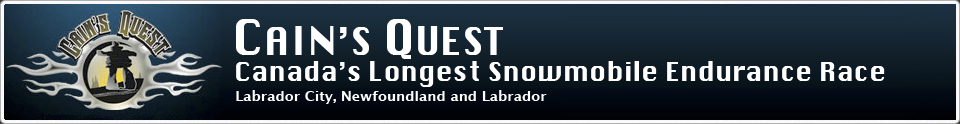 When did the Cain’s Quest Race first take place?Where does the name for the race come from?How long (km)  was the first running of the Cain’s Quest race?How long (km) is this year’s running of Cain’s Quest going to be?Cain’s Quest claims to be the longest snowmobile race in Canada.  Are there other races in the world that are longer than Cain’s Quest?  If so, what are they and how long are they?Has Cain’s Quest run successfully each year since it was created?How many teams were in the first Cain’s Quest?How many teams are registered for this year’s running of the race?Snowmobilers are entered in Cain’s Quest as a team.  How big is each team?  Why does the race take place like this rather than everyone being a solo rider?  Do all members of a team need to cross the finish line together in order to win?Does  the race only take place during the day, or do they run as long as they can?  How is the route set between the towns that the race along?  Do they race on a set track?   Do riders have total freedom in the route they pick?What kind of machines are usually used for this race?  Are they stock machines or are they heavily modified?  List some of the types of mods that could be done to a machine to make it better for this race.Of the teams that were to run this years race, two didn’t even get started.  Which teams were they are what happened to put them out of the race?Create a Word document with a team profile for your assigned team in this year’s race.  What is the team name, the sponsers,  the drivers for your team and the machines that they use?  (Include information for the driver bio)  